ΣΑΒΒΑΤΟ, 17/3/2018 07:00	ΜΑΖΙ ΤΟ ΣΑΒΒΑΤΟΚΥΡΙΑΚΟ  W       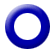 Ενημερωτική εκπομπή με τον Γιάννη Σκάλκο και την Ευρυδίκη Χάντζιου. Tρίωρη ενημερωτική εκπομπή που αναλύει όλη την επικαιρότητα με απευθείας συνδέσεις, συνεντεύξεις και ανταποκρίσεις. Ο Γιάννης Σκάλκος και η Ευρυδίκη Χάντζιου μας ενημερώνουν για ότι συμβαίνει στην πολιτική, την οικονομία, την καθημερινότητα, τον πολιτισμό και τον αθλητισμό. Παρουσίαση: Γιάννης Σκάλκος, Ευρυδίκη ΧάντζιουΑρχισυνταξία: Χαρά ΨαθάΔιεύθυνση παραγωγής: Αλίκη Θαλασσοχώρη Σκηνοθεσία: Αντώνης Μπακόλας 10:00	ΠΑΜΕ ΑΛΛΙΩΣ  W                      Ενημερωτική εκπομπή με τον Τάκη Σαράντη και την Αναστασία Γιάμαλη.Τα Σαββατοκύριακα στην ΕΡΤ1, από τις 10.00 «Πάμε Αλλιώς» την ενημέρωση και προσεγγίζουμε την επικαιρότητα με διαφορετική οπτική. Από τις 10.00 ώς τις 12.00 κάθε Σάββατο και από τις 10.00 ώς τις 11.30 τις Κυριακές, ο Τάκης Σαράντης και η Αναστασία Γιάμαλη μεταφέρουν τον παλμό της επικαιρότητας και δίνουν το ειδησεογραφικό στίγμα της ημέρας …«αλλιώς».«Πάμε Αλλιώς» την ενημέρωση, με ειδήσεις, πολιτική, συνεντεύξεις, πρόσωπα και ιστορίες, πολιτισμό, αθλητικά, καιρό, καθώς και όλα τα νέα των social media.Σκηνοθεσία: Νίκος ΠαρλαπάνηςΑρχισυνταξία: Αρετή ΜπίταΔ/νση παραγωγής: Αλίκη Θαλασσοχώρη Δημοσιογραφική ομάδα: Ρούλα Κρικώνη,Λία Ταρούση 12:00	ΕΡΤ ΕΙΔΗΣΕΙΣ – ΕΡΤ ΑΘΛΗΤΙΚΑ – ΕΡΤ ΚΑΙΡΟΣ   W12:30	ΕΠΤΑ   W   Με τη Βάλια Πετούρη.Ενημερωτική εκπομπή, με καλεσμένο το πολιτικό πρόσωπο της εβδομάδας και θέμα την ανασκόπηση της επικαιρότητας, το επταήμερο που πέρασε.Παρουσίαση-αρχισυνταξία: Βάλια Πετούρη.Δημοσιογραφική επιμέλεια: Μανιώ Μάνεση.Σκηνοθεσία:  Αντώνης ΜπακόλαςΔιεύθυνση παραγωγής: Νάντια Κούσουλα13:30	EUROPE   W     ΝΕΟΣ ΚΥΚΛΟΣΕκπομπή με την Εύα Μπούρα Πρόκειται για μία εβδομαδιαία  τηλεοπτική εκπομπή  στοχευμένη στις εξελίξεις στην Ευρωπαϊκή Ένωση. σε μία κρίσιμη και μεταβατική περίοδο για την Ευρώπη. Μέσα από αναλυτικά ρεπορτάζ, εκτενή αφιερώματα και αποστολές, συνεντεύξεις με ευρωβουλευτές και ειδικούς αναλυτές και συνεργασία με το τηλεοπτικό κανάλι Europarl T.V.  η εκπομπή «Εurope» στοχεύει να αναδείξει μεγάλα ευρωπαϊκά ζητήματα, όπως η μετανάστευση, η ανεργία,  η ανάπτυξη, το περιβάλλον, η ενέργεια κλπ., να καλύψει θέματα ΣΑΒΒΑΤΟ, 17/3/2018 που ενδιαφέρουν τους Ευρωπαίους πολίτες και δεν αποκτούν πρωτεύουσα θέση στην ειδησεογραφία αλλά  και να καταγράψει  τα νέα δεδομένα της ευρωπαϊκής προοπτικής.Έρευνα-Παρουσίαση:  Εύα Μπούρα. Αρχισυνταξία: Σάκης Τσάρας.Σκηνοθεσία: Νίκος Παρλαπάνης.Διεύθυνση παραγωγής: Γεωργία Μαράντου - Νάντια Κούσουλα 15:00	ΕΡΤ ΕΙΔΗΣΕΙΣ+ ΕΡΤ ΑΘΛΗΤΙΚΑ+ΕΡΤ ΚΑΙΡΟΣ  W	16:00	BASKET LEAGUE  SHOW - Εκπομπή     W    		19η Αγωνιστική Με τον Βαγγέλη Ιωάννου και τον Κώστα Σωτηρίου.Το μπάσκετ επέστρεψε στην ΕΡΤ, επέστρεψε στο τηλεοπτικό του σπίτι και η εκπομπή «Basket League Show» δίνει ραντεβού με τους Έλληνες φιλάθλους, προκειμένου να χαρίσει πορτοκαλί χρώμα στα σαββατιάτικα απογεύματά τους!Με εικόνα απ’ όλα τα παιχνίδια της Basket League, ρεπορτάζ, αποκλειστικές συνεντεύξεις των πρωταγωνιστών, συνδέσεις με τα γήπεδα  και, φυσικά, με κορυφαίους καλεσμένους στο στούντιο, η εκπομπή ικανοποιεί και τους πιο απαιτητικούς φίλους του μπάσκετ!ΠΑΡΑΛΛΗΛΗ ΜΕΤΑΔΟΣΗ: 16:30 – 18.30:«ΠΡΟΜΗΘΕΑΣ  – ΤΡΙΚΑΛΑ BC ARIES» «ΓΥΜΝΑΣΤΙΚΟΣ ΛΑΡΙΣΑΣ ΦΑΡΟΣ – ΑΡΗΣ»«ΛΑΥΡΙΟ – ΚΟΡΟΙΒΟΣ»18:30  	BASKET  LEAGUE  -  Αγώνας    W      19η Αγωνιστική «ΠΑΟΚ – ΡΕΘΥΜΝΟ CRETAN KINGS»Απευθείας μετάδοση20:30	BASKET LEAGUE  SHOW - Εκπομπή     W                 19η Αγωνιστική20:55     ΚΕΝΤΡΙΚΟ ΔΕΛΤΙΟ ΕΙΔΗΣΕΩΝ με την Αντριάνα Παρασκευοπούλου              ΑΘΛΗΤΙΚΑ  + ΚΑΙΡΟΣ   W22:00  	ΞΕΝΗ ΤΑΙΝΙΑ       Α΄ ΤΗΛΕΟΠΤΙΚΗ ΜΕΤΑΔΟΣΗ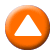               «ΜΙΑ ΕΠΙΚΙΝΔΥΝΗ ΜΕΘΟΔΟΣ» (A DANGEROUS METHOD -aka THE TALKING CURE)  ΣΑΒΒΑΤΟ, 17/3/2018 23:50  	ΞΕΝΗ ΤΑΙΝΙΑ        «Κανείς δεν ξέρει»  (NOBODY KNOWS) Κοινωνικό δράμα, παραγωγής Ιαπωνίας 2004.Σκηνοθεσία-σενάριο: Κόρε-έντα Χιροκάζου.Παίζουν: Γιούγια Γιαγκίρα, Άγιου Κιτάουρα, Χιέι Κιμούρα, Μομόκο Σιμίζου, Χάναε Καν.Διάρκεια: 140΄Υπόθεση: Στο σύγχρονο Τόκιο μια μητέρα με τέσσερα ανήλικα παιδιά αναγκάζεται να μετακομίσει σε καινούργιο διαμέρισμα. Το κάνει όμως, κρύβοντας την ύπαρξη των τριών, εμφανίζοντας μόνο το μεγαλύτερο γιο, τον 12άχρονο Ακίρα. Τα χρήματα είναι ελάχιστα, τα μικροπροβλήματα αρκετά. Τα παιδιά δεν έχουν πάει ποτέ τους σχολείο και ακούνε ιστορίες για τον εκλιπόντα πατέρα τους. Στην πραγματικότητα προέρχονται όλα από διαφορετικό πατέρα. Τώρα είναι αναγκασμένα να ζουν σε ένα διαμέρισμα δίχως να κάνουν φασαρία και χωρίς το δικαίωμα να βγουν έξω, ούτε καν στο μικρό μπαλκόνι. Η μητέρα τους συνηθίζει να απουσιάζει ανά διαστήματα, αλλά όταν ένα πρωί λείπει έχοντας αφήσει πίσω λεφτά και ένα σημείωμα στο μεγαλύτερο γιο να προσέχει μόνος του την «οικογένεια», τα πάντα αλλάζουν. Θα πρέπει να ωριμάσουν απότομα και να συνειδητοποιήσουν την κατάστασή τους και πώς μπορούν να επιζήσουν κάτω από αντίξοες συνθήκες.Η ταινία είναι βασισμένη σε ένα αληθινό γεγονός, γνωστό ως «Η υπόθεση των τεσσάρων εγκαταλειμμένων παιδιών», που βρέθηκαν το 1988 να ζουν μόνα τους, για έξι μήνες σε διαμέρισμα του Τόκιο, μέχρι που ο θάνατος του μικρότερου κοριτσιού αποκάλυψε την ύπαρξή τους, βάζοντας τραγικό τέλος στην περιπέτειά τους.Ο Κόρε-έντα Χιροκάζου, ένας από τους πιο σημαντικούς Ιάπωνες σκηνοθέτες της νεότερης γενιάς, ύστερα από μεγάλη έρευνα γύρω από το γεγονός αυτό που του αποκάλυψε ένα ευρύτερης έκτασης κοινωνικό γεγονός, αποφάσισε να κινηματογραφήσει την ιστορία τους για να καταγράψει την ανθρώπινη πλευρά της περιπέτειάς τους.  Η κάμερά του παρακολουθεί τα παιδιά στις ατελείωτες μέρες τους, κλεισμένα στο διαμέρισμα, με τα μικρότερα παιδιά να παίζουν ή να παρακολουθούν τηλεόραση, ενώ ο μεγαλύτερος αδερφός πηγαινοέρχεται στην πόλη για να ψωνίσει και να βρει τα απαιτούμενα χρήματα για την επιβίωσή τους, στον απελπιστικό αγώνα του να παραμείνει μαζί η οικογένεια.Ο Χιροκάζου κινηματογράφησε την ιστορία όπως χρονολογικά εκτυλίσσεται, χρησιμοποιώντας παιδιά που δεν είχαν προηγούμενη εμπειρία στον κινηματογράφο. Η επιλογή του αυτή αποδείχθηκε επιτυχής, φέρνοντας ένα ρεαλιστικότατο -σχεδόν ντοκιμαντερίστικο- αποτέλεσμα, που θυμίζει εκείνο των Ιταλών νεορεαλιστών, με εικόνες δυνατές, συχνά ποιητικές, που χαράσσονται στη μνήμη του θεατή.Η ταινία απέσπασε θετικές κριτικές στο Φεστιβάλ Κινηματογράφου των Καννών 2004, ήταν υποψήφια για Χρυσό Φοίνικα και έκανε την έκπληξη κερδίζοντας το Βραβείο Καλύτερης Ανδρικής Ερμηνείας (ο 14άχρονος Γιούγια Γιαγκίρα έγινε ο νεαρότερος, καθώς και ο πρώτος Ιάπωνας ηθοποιός που τιμήθηκε με αυτό το βραβείο στην ιστορία του Φεστιβάλ Κινηματογράφου των Καννών).02:10	ΞΕΝΟ ΝΤΟΚΙΜΑΝΤΕΡ (Ε)  ΝΥΧΤΕΡΙΝΕΣ ΕΠΑΝΑΛΗΨΕΙΣ:04:15 EUROPE (Ε) ημέρας   W05:40 ΕΠΤΑ (Ε) ημέρας   W06:40 ΣΑΝ ΣΗΜΕΡΑ ΤΟΝ 20ό ΑΙΩΝΑ (Ε)  WΚΥΡΙΑΚΗ,  18/3/2018 07:00	ΜΑΖΙ ΤΟ ΣΑΒΒΑΤΟΚΥΡΙΑΚΟ  W    Ενημερωτική εκπομπή με τον Γιάννη Σκάλκο και την Ευρυδίκη Χάντζιου 08:30	ΗΜΙΜΑΡΑΘΩΝΙΟΣ ΑΘΗΝΑΣ  W    Απευθείας  μετάδοση12:30	ΕΛΛΗΝΩΝ ΔΡΩΜΕΝΑ (Ε)  W    Τα «Ελλήνων δρώμενα» ταξιδεύουν, καταγράφουν και παρουσιάζουν τις διαχρονικές πολιτισμικές εκφράσεις ανθρώπων και τόπων. Το ταξίδι, η μουσική, ο μύθος, ο χορός, ο κόσμος. Αυτός είναι ο προορισμός της εκπομπής.Πρωταγωνιστής είναι ο άνθρωπος, παρέα με μυθικούς προγόνους, στα κατά τόπους πολιτισμικά δρώμενα. Εκεί που ανιχνεύεται χαρακτηριστικά η ανθρώπινη περιπέτεια, στην αυθεντική έκφρασή της, στο βάθος του χρόνου. Η εκπομπή ταξιδεύει, ερευνά και αποκαλύπτει μία συναρπαστική ανθρωπογεωγραφία. Το μωσαϊκό του σύγχρονου και διαχρονικού πολιτισμικού γίγνεσθαι της χώρας μας, με μία επιλογή προσώπων-πρωταγωνιστών, γεγονότων και τόπων, έτσι ώστε να αναδεικνύεται και να συμπληρώνεται μία ζωντανή ανθολογία. Με μουσική, με ιστορίες και με εικόνες.Με αποκαλυπτική και ευαίσθητη ματιά, με έρευνα σε βάθος και όχι στην επιφάνεια,                τα «Ελλήνων δρώμενα» εστιάζουν σε «μοναδικές στιγμές» της ανθρώπινης έκφρασης. Με γραφή κινηματογραφική, και με σενάριο δομημένο αποτελεσματικά, η ιστορία όπου εστιάζει το φακό της η εκπομπή, ξετυλίγεται πλήρως από τους ίδιους τους πρωταγωνιστές της, χωρίς «διαμεσολαβητές», έτσι ώστε να δημιουργείται μία ταινία καταγραφής, η οποία «συνθέτει» το παρόν με το παρελθόν, το μύθο με την ιστορία, όπου πρωταγωνιστές είναι οι καθημερινοί άνθρωποι. Η αυθεντική καταγραφή, από τον γνήσιο και αληθινό «φορέα» και «εκφραστή» της κάθε ιστορίας -και όχι από κάποιον που «παρεμβάλλεται» για να αποκομίσει τα οφέλη της «δημοσιότητας»- είναι ο κύριος, εν αρχή απαράβατος κανόνας, που οδηγεί την έρευνα και την πραγμάτωση.     Πίσω από κάθε ντοκιμαντέρ, κρύβεται μεγάλη προετοιμασία. Και η εικόνα που τελικά εμφανίζεται στη μικρή οθόνη -αποτέλεσμα της προσπάθειας των συνεργατών της ομάδας-, αποτελεί μια εξ' ολοκλήρου πρωτογενή παραγωγή, από το πρώτο ως το τελευταίο της καρέ.Η εκπομπή, στο φετινό της ταξίδι από την Κρήτη έως τον Έβρο και από το Ιόνιο έως το Αιγαίο, μας παρουσιάζει μία πανδαισία εθνογραφικής, ανθρωπολογικής και μουσικής έκφρασης. Αυθεντικές δημιουργίες ανθρώπων και τόπων.Ο άνθρωπος, η ζωή και η φωνή του σε πρώτο πρόσωπο, οι ήχοι, οι εικόνες, τα ήθη και οι συμπεριφορές, το ταξίδι των ρυθμών, η ιστορία του χορού «γραμμένη βήμα-βήμα», τα πανηγυρικά δρώμενα και κάθε ανθρώπου έργο, φιλμαρισμένα στον φυσικό και κοινωνικό χώρο δράσης τους, την ώρα της αυθεντικής εκτέλεσής τους -και όχι με μία ψεύτικη αναπαράσταση-, καθορίζουν, δημιουργούν τη μορφή, το ύφος και χαρακτηρίζουν την εκπομπή. «Αστερούσια» (Κρήτη)Η εκπομπή «Ελλήνων δρώμενα» αυτή τη φορά ταξιδεύει στα Αστερούσια όρη της Κρήτης. Στην άγνωστη και λιγότερο προβεβλημένη νότια περιοχή της Κρήτης, ο φακός της εκπομπής εστιάζει την έρευνά του στα στοιχεία εκείνα που δομούν τον πολιτισμό και στο ιδιαίτερο μουσικοχορευτικό γίγνεσθαι των Αστερουσίων.  ΚΥΡΙΑΚΗ,  18/3/2018 Στα Αστερούσια όρη αποτυπώνεται ολοκληρωμένα η διαλεκτική σχέση του ανθρώπινου στοιχείου με την γεωγραφία του τόπου. Και η αποτύπωση αυτή καθρεφτίζεται απόλυτα στην μουσικοχορευτική έκφραση των Αστερουσιανών.Η παράξενη μορφολογία του εδάφους, οι ομαλές και ήρεμες βόρειες κορφές οι οποίες εξελίσσονται σε ψηλές και απότομες στο νότιο μέρος, το οροπέδιο στα βόρεια και οι απότομοι ψηλοί γκρεμνοί στο νότιο μέρος με τους καταρράκτες, οι χαράδρες, τα σύννεφα, τα άγρια πουλιά και η θάλασσα του Λιβυκού πελάγους που ακουμπούν οι απότομοι βράχοι στο νότο, δημιουργούν μία σύνθεση, η οποία διαμορφώνει τις ανθρώπινες συμπεριφορές και εκφράσεις.Όλες αυτές οι απεικονίσεις, είναι φανερό ότι επηρέασαν και επηρεάζουν δραστικά στην ψυχοσύνθεση των ανθρώπων, με αποτέλεσμα να συμπυκνώνονται στα τραγούδια τους, στις μαντινάδες τους, στη μουσική τους και στους χορούς τους. Η μουσική των Αστερουσιανών είναι δομημένη με όλα τα «στοιχεία της φύσης» τους.Απότομες διακυμάνσεις, «εκτροχιασμοί» από τον βασικό «δρόμο», φόβος, ταχύτητα, αργοπορία, μιμήσεις των ήχων της φύσης και το κυριότερο: τραγουδιστικός «ύμνος» όλων αυτών των θεμάτων και εξύψωση όλων των στοιχείων της φύσης, με την ενσωμάτωσή τους στις μαντινάδες. Ένα επίσης σημαντικό χαρακτηριστικό στο οποίο έστρεψε την έρευνά του και την προσοχή του ο φακός της εκπομπής, είναι η καθιέρωση στην περιοχή έως και σήμερα ακόμη του μαντολίνου ως πρωταγωνιστικού και «σολιστικού» οργάνου.Τα Αστερούσια είναι πλημυρισμένα από δεξιοτέχνες του μαντολίνου. Μεγάλες μορφές έχουν διαπρέψει παλαιότερα, διοχετεύοντας σε όλη την Κρήτη την καλλιτεχνική τους παραγωγή, αλλά και σήμερα ακόμη στα χωριά των Αστετρουσίων παρατηρούμε να πρωταγωνιστούν και να «διεκπεραιώνουν» μόνα τους τα μαντολίνα μεγάλα γλέντια, χωρίς να έχουν «παραμεριστεί» από τα υπόλοιπα όργανα.     Η κάμερα της εκπομπής περιηγήθηκε σε όλη την περιοχή των Αστερουσίων και κατέγραψε αληθινά γλέντια με τους σημαντικότερους μουσικούς δεξιοτέχνες και γλεντιστές της περιοχής, καθώς και εικόνες εξαιρετικής αισθητικής, οι οποίες αποτυπώνουν την ξεχωριστή «ανθρωπογεωγραφία» των Αστερουσίων.13:00	ΤΟ ΑΛΑΤΙ ΤΗΣ ΓΗΣ (Ε)   W        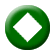 «Να δω της Λέρος τα βουνά!...»Η εκπομπή το «Αλάτι της Γης» και ο Λάμπρος Λιάβας μας ταξιδεύουν στα Δωδεκάνησα, στην ακριτική Λέρο.Οικοδεσπότης μας η «Άρτεμις», το Κέντρο Πολιτισμού, Έρευνας και Ανάπτυξης Λέρου, που κλείνει φέτος 40 χρόνια δημιουργικής παρουσίας και γόνιμης δράσης. Το Αιγαίο που αντιστέκεται κι επιμένει σ’ ένα γοητευτικό μουσικό οδοιπορικό, με ξεναγό τον πρόεδρο του συλλόγου Αντώνη Νταλλαρή.Οι Λεριοί είναι νησιώτες ιδιαίτερα ανοιχτοί, χωρατατζήδες, καλοί γλεντιστές και επιδέξιοι χορευτές, αυτοσχεδιάζοντας ατέλειωτες μαντινάδες πάνω στους τοπικούς μερακλίδικους σκοπούς. Μαζί με αυτή τη μεγάλη μουσική και χορευτική παρέα θα μοιραστούμε το Λέρικο «Αλάτι της Γης», με παλιούς χαβάδες, λύρες, βιολιά, σαντούρια, λαγούτα, τσαμπούνες και δυναμικούς χορούς όπου κυριαρχούν ο πολύ ιδιαίτερος «λέρικος» και οι σούστες.Συμμετέχουν οι μουσικοί: Θοδωρής Ελένης, Μανώλης Πλατής και Νίκος Μήλας (βιολί), Σάββας Φυλακούρης, Μανώλης Βάρνας και Χριστίνα Κουκή (σαντούρι), Γιώργος Δράκος, Γρηγόρης Παραπονιάρης, και Δημήτρης Ασβεστάς (λαούτο), Αντώνης Νταλλαρής (λύρα) και Σταύρος Ήσυχος (τσαμπούνα). ΚΥΡΙΑΚΗ,  18/3/2018 Τραγουδούν οι: Νικήτας Νταλλαρής,  Γιάννης Λιβανός, Θοδωρής Ελένης, Αντώνης Νταλλαρής, Μανώλης Πλατής και Κατερίνα Νταλλαρή.Τραγουδούν και χορεύουν μέλη του Κέντρου Πολιτισμού, Έρευνας και Ανάπτυξης Λέρου «Άρτεμις».Έρευνα-Κείμενα-Παρουσίαση: Λάμπρος ΛιάβαςΣκηνοθεσία: Μανώλης Φιλαϊτης Εκτέλεση παραγωγής: FOSS ON AIR15:00	ΕΡΤ ΕΙΔΗΣΕΙΣ+ ΕΡΤ ΑΘΛΗΤΙΚΑ+ΕΡΤ ΚΑΙΡΟΣ  W	16:00  	ΠΡΟΣΩΠΙΚΑ    W     ΝΕΟ ΕΠΕΙΣΟΔΙΟ Με την Έλενα ΚατρίτσηΕπεισόδιο 9ο: «Ταξίδι στις όχθες του Δούναβη» Ένα ταξίδι στη σύγχρονη ιστορία και στη μουσική με τους Έλληνες της Αυστρίας.17:00  	BASKET  LEAGUE  -  Αγώνας    W      19η  Αγωνιστική «ΠΑΝΙΩΝΙΟΣ - AEK»Απευθείας μετάδοση19.00	ΣΤΟΥΣ ΗΧΟΥΣ ΤΟΥ ΜΠΙΓΚ ΜΠΕΝ   W   ΝΕΟ ΕΠΕΙΣΟΔΙΟΜε τον Λάμπη Τσιριγωτάκη.Οι τηλεθεατές της ΕΡΤ1, την Κυριακή 18 Μαρτίου 2018 και ώρα 19:00, έχουν την ευκαιρία να παρακολουθήσουν πολλά και ενδιαφέροντα θέματα στον νέο κύκλο της εκπομπής «Στους ήχους του Μπιγκ Μπεν», που παρουσιάζει ο Λάμπης Τσιριγωτάκης από το Λονδίνο.Ειδικότερα οι τηλεθεατές θα παρακολουθήσουν τα εξής θέματα:-Η παρέμβαση του δισεκατομμυριούχου επενδυτή Τζoρτζ Σόρος στο Brexit, ο οποίος χρηματοδοτεί τα κινήματα που υποστηρίζουν την παραμονή της Βρετανίας στην Ευρωπαϊκή Ένωση, και προκαλεί έντονες αντιδράσεις  στον πολιτικό κόσμο. Συνέντευξη με τον ελληνοκυπριακής καταγωγής Λόρδο Άδωνις, ο οποίος ηγείται του κινήματος «Το καλύτερο για την Βρετανία» που είναι εναντίον του Brexit.-Οι ιπποδρομίες στην Βρετανία. Ένα σπορ για όλη την οικογένεια. Επίσης, είναι και μια τεράστια βιομηχανία που συνεισφέρει δισεκατομμύρια λίρες στην αγγλική οικονομία. Συνεντεύξεις με εκπρόσωπο της αρχής ιπποδρομιών, με τον προπονητή ίππων Ίαν Γουίλιαμς, με τον Έλληνα ιδιοκτήτη ίππων στον αγγλικό ιππόδρομο Σωτήρη Χασιάκο και με εκπρόσωπο των γραφείων στοιχημάτων.-Ο Έλληνας χορευτής μπαλέτου Στέφανος Δημουλάς, ο οποίος κάνει εντυπωσιακή καριέρα στο Λονδίνο.-Ο Έλληνας επιστήμονας-ερευνητής Νίκος Κτιστάκης του πανεπιστημίου του Κέμπριτζ εξηγεί τον πολύ σημαντικό ρόλο της αυτοφαγίας στην λειτουργία του ανθρώπινου οργανισμού.Παρουσίαση- αρχισυνταξία: Λάμπης Τσιριγωτάκης.Σκηνοθεσία: Αλέξανδρος Φαραντόπουλος.Μοντάζ: Στέφανος Φαραντόπουλος.ΚΥΡΙΑΚΗ,  18/3/2018 19:50  	Η ΜΗΧΑΝΗ ΤΟΥ ΧΡΟΝΟΥ (E)   W      «Socrates, το θρυλικό ελληνικό ροκ συγκρότημα»Τους θρυλικούς Socrates και τα πέτρινα χρόνια του ελληνικού ροκ παρουσιάζει η «Μηχανή του χρόνου» με τον Χρίστο Βασιλόπουλο.Ο Αντώνης Τουρκογιώργης και ο Γιάννης Σπάθας, θυμούνται τα σχολικά χρόνια στον Πειραιά, όταν σχημάτισαν τους Persons, στους οποίους τραγουδιστής ήταν ο Ηλίας Ασβεστόπουλος, ο οποίος αργότερα έκανε τους 2002GR. Το επόμενο βήμα ήταν οι Socrates και ξεκίνησαν εμφανίσεις και μπήκαν δυναμικά στη δισκογραφία. Ο ήχος τους προκάλεσε αίσθηση και γρήγορα βρέθηκαν στο εξωτερικό. Η περιοδεία τους όμως κατέληξε σε περιπέτεια, καθώς οι ολλανδικές αρχές τους συνέλαβαν και τους οδήγησαν στη φυλακή επειδή δεν είχαν άδεια εργασίας.  Συμμετείχαν σε διάφορες ιστορικές συναυλίες και έγιναν συνώνυμο της μουσικής σκηνής «Κύτταρο», στο οποίο συνωστίζονταν οι νέοι για να τους δουν.Η ηχογράφηση του δίσκου «Φως» με τον Βαγγέλη Παπαθανασίου θεωρείται ένας από τους πιο πετυχημένους του ελληνικού ροκ. Στις αρχές της δεκαετίας του ’80 το συγκρότημα  συνεργάστηκε με τον Μίκη Θεοδωράκη και τον Μάνο Χατζιδάκι, ενώ είχε την ευκαιρία να κάνει διεθνή καριέρα στις ΗΠΑ. Οι Socrates αρνήθηκαν να υπογράψουν το συμβόλαιο που τους προσφέρθηκε και έκαναν τελικά το δίσκο «Plaza», που σημείωσε μεγάλη επιτυχία εντός και εκτός Ελλάδας.Κατά τη διάρκεια της προώθησης του δίσκου τους, έπαιξαν σε εμβληματικούς χώρους της αγγλικής ροκ σκηνής, ως support group στους UFO.Όταν επέστρεψαν διαλύθηκαν και τα μέλη του ακολούθησαν πετυχημένες μουσικές καριέρες. Στην εκπομπή μιλούν επίσης, οι ντράμερ του συγκροτήματος Γιώργος Τρανταλίδης και Νίκος Αντύπας, ο ιδρυτής των 2002GR Ηλίας Ασβεστόπουλος και ο Δημήτρης Πουλικάκος.20:55     ΚΕΝΤΡΙΚΟ ΔΕΛΤΙΟ ΕΙΔΗΣΕΩΝ με την Αντριάνα Παρασκευοπούλου    W              ΑΘΛΗΤΙΚΑ  + ΚΑΙΡΟΣ   	22:00	ΑΘΛΗΤΙΚΗ ΚΥΡΙΑΚΗ   GRΗ ιστορική εκπομπή της ΕΡΤ, «Αθλητική Κυριακή» δίνει ακόμα ένα ραντεβού με τους Έλληνες φιλάθλους, κάθε  Κυριακή, με παρουσιαστές τον Γιώργο Λυκουρόπουλο, τον Ηλία Χριστογιαννόπουλο και τη Μαρία Παπαδοπούλου.Διανύοντας την 5η δεκαετία της ζωής της, η μακροβιότερη αθλητική εκπομπή, συνεχίζει να βρίσκεται στην κορυφή των δικών σας προτιμήσεων και ετοιμάζεται να δικαιώσει και φέτος τις δικές σας προσδοκίες, ικανοποιώντας και τους πιο απαιτητικούς φίλους του αθλητισμού!Εικόνα απ’ όλα τα παιχνίδια της Super League, ρεπορτάζ, αποκλειστικές συνεντεύξεις των πρωταγωνιστών, συνδέσεις με τα γήπεδα όλης της χώρας, γκολ από τα κορυφαία πρωταθλήματα στην Ευρώπη, παρουσίαση της δράσης σε όλα τα υπόλοιπα αθλήματα και φυσικά οι κορυφαίοι καλεσμένοι, συνθέτουν το άκρως ελκυστικό σκηνικό της «Αθλητικής Κυριακής»!ΚΥΡΙΑΚΗ,  18/3/2018 ΝΥΧΤΕΡΙΝΕΣ ΕΠΑΝΑΛΗΨΕΙΣ01.00  ΠΡΟΣΩΠΙΚΑ (E) ημέρας - W02:00 Η ΜΗΧΑΝΗ ΤΟΥ ΧΡΟΝΟΥ (E) ημέρας - W03.10  ΕΛΛΗΝΩΝ ΔΡΩΜΕΝΑ (E) ημέρας - W03.40 ΤΟ ΑΛΑΤΙ ΤΗΣ ΓΗΣ (Ε) ημέρας  - W05.40  ΣΑΝ ΣΗΜΕΡΑ ΤΟΝ 20ό ΑΙΩΝΑ (E) – WΔΕΥΤΕΡΑ,  19/3/2018  05:55   «ΠΡΩΤΗ ΕΙΔΗΣΗ»     W    Ενημερωτική εκπομπή με τον Νίκο Παναγιωτόπουλο και τη Μαίρη Πολλάλη.Η νέα καθημερινή εκπομπή της ΕΡΤ1 με έμφαση στην κοινωνία, την πολιτική και την οικονομία. Από τις 6 το πρωί  και για τέσσερις ώρες ο  Νίκος Παναγιωτόπουλος  και η Μαίρη Πολλάλη βάζουν σε πρώτο πλάνο τους πολίτες και την καθημερινότητά τους. Μαζί με τους δημοσιογράφους και τους τεχνικούς της ΕΡΤ μεταφέρουν τον παλμό των γεγονότων.Από τη Δευτέρα 16 Οκτωβρίου Πρώτη Είδηση θα είστε εσείς...Παρουσίαση: Νίκος Παναγιωτόπουλος, Μαίρη Πολλάλη. Αρχισυνταξία: Τιτίκα Ανουσάκη.Διεύθυνση φωτογραφίας: Πέτρος Κουμουνδούρος.Διεύθυνση παραγωγής: Αλεξάνδρα Κούρτη, Βάνα Μπρατάκου.Σκηνοθεσία: Χριστόφορος Γκλεζάκος. Δημοσιογραφική ομάδα: Κώστας Παναγιωτόπουλος, Ρένα Παπανικολάου, Νίνα Κασιμάτη, Ειρήνη Ρουμπεΐδου,  Ανδριάνα Μπίνη, Δέσποινα Κακαλή, Νίκος Γρυλλάκης, Λεωνίδας Μενεγάκης, Ηλίας Κούκος, Γιώργος Καρυωτάκης, Άντζελα Ζούγρα, Ειρήνη Κυρίτση, Γιώργος ΓιαννιδάκηςΣΗΜΕΙΩΣΗ: Στις 07:00, 08:00, 09:00, 10:00 θα μεταδίδεται 2λεπτο ΔΕΛΤΙΟ ΕΙΔΗΣΕΩΝ10:00	«ΑΠΕΥΘΕΙΑΣ»   W        Καθημερινή ενημερωτική εκπομπή με τη Μάριον Μιχελιδάκη, τον Νίκο Μερτζάνη και τον Κώστα Λασκαράτο.ΑΠΕΥΘΕΙΑΣ στα μεγάλα γεγονόταΑΠΕΥΘΕΙΑΣ το πρόσωπο της ημέραςΑΠΕΥΘΕΙΑΣ οι εξελίξεις σε πολιτική και οικονομίαΌ,τι συμβαίνει στην πόλη και στο χωριό Ό,τι απασχολεί τους νέους αλλά και τους μεγαλύτερουςΌ,τι «παίζει» εντός και εκτός ΕλλάδαςΌ,τι συζητάμε στα σπίτια μαςΚάθε πρωί - Δευτέρα με Παρασκευή – 10:00 με 12:00, στην ΕΡΤ1.Παρουσίαση: Μάριον Μιχελιδάκη, Κώστας Λασκαράτος, Νίκος Μερτζάνης.Αρχισυνταξία: Χρήστος Κιούπης, Αννίτα Πασχαλινού.Παραγωγή: Βάσω Φούρλα.Σκηνοθεσία: Γιώργος Σταμούλης.12:00   ΕΡΤ ΕΙΔΗΣΕΙΣ – ΕΡΤ ΑΘΛΗΤΙΚΑ – ΕΡΤ ΚΑΙΡΟΣ  W13:00	ΣΑΝ ΣΗΜΕΡΑ ΤΟΝ 20ό ΑΙΩΝΑ (E)   WΔΕΥΤΕΡΑ,  19/3/2018  13:15	ΕΛΛΗΝΙΚΗ ΣΕΙΡΑ (E)   W	«ΣΤΑ ΦΤΕΡΑ ΤΟΥ ΕΡΩΤΑ»  ΤΕΛΟΣ Β΄ ΚΥΚΛΟΥ &  ΕΝΑΡΞΗ Γ΄ ΚΥΚΛΟΥΚοινωνική-δραματική σειρά, παραγωγής 1999-2000.Σκηνοθεσία: Γιάννης Βασιλειάδης, Ευγενία ΟικονόμουΜουσική: Γιώργος ΧατζηνάσιοςΠαίζουν: Αντώνης Θεοδωρακόπουλος, Μαριάννα Τουμασάτου, Ελευθερία Ρήγου, Αλέξανδρος Σταύρου, Μαριαλένα Κάρμπουρη, Νόνη Ιωαννίδου, Βασίλης Ευταξόπουλος, Νίκος Ορφανός, Μαρουσώ Μαύρη, Άννα Στίλβη, Νέλλη Πολυδεράκη, Γιώργος Πετρόχειλος, Τάσος Παπαναστασίου, Γιώργος Καλατζής, Σπύρος Μεριανός, Βαγγέλης Στολίδης, Τζούλη Σούμα, Γιώργος Μιχαλάκης, Ανδρομάχη Δαυλού, Γιώργος Μπέλλος, Μαρκέλλα Παππά, Γιώργος Γεροντιδάκης, Κατερίνα Μαλτέζου, Ζωζώ Ζάρπα, Στάθης Κακαβάς, Γιώργος ΚυρίτσηςΒ΄ ΚΥΚΛΟΣ- Επεισόδιο 159ο (τελευταίο επεισόδιο)Γ΄ ΚΥΚΛΟΣ- Επεισόδια 1ο, 2ο & 3ο 15:00	ΕΡΤ ΕΙΔΗΣΕΙΣ με τη Σταυρούλα Χριστοφιλέα  WΕΡΤ  ΑΘΛΗΤΙΚΑ/ ΕΡΤ ΚΑΙΡΟΣ16:00    ΔΕΥΤΕΡΗ ΜΑΤΙΑ  W    Καθημερινή ενημερωτική εκπομπή που φωτίζει τα γεγονότα με διεισδυτικότητα, αξιοπιστία και  πλουραλισμό.Ανάλυση, ενημέρωση, παρασκήνιο, αποκάλυψη, από την Κατερίνα Ακριβοπούλου και την Έλλη Τριανταφύλλου. Μαζί τους στο στούντιο σχολιάζουν την τρέχουσα επικαιρότητα ο Σωτήρης Καψώχας και η Φώφη Γιωτάκη.«Δεύτερη ματιά» καθημερινά στις 4 το απόγευμα από τη συχνότητα της ΕΡΤ1.Αρχισυνταξία: Θοδωρής Καρυώτης.Σκηνοθεσία:  Θανάσης Τσαουσόπουλος.Διεύθυνση παραγωγής: Ευτυχία Μελέτη, Κώστας Καρπούζος.18:00	ΕΡΤ ΕΙΔΗΣΕΙΣ  WΕΡΤ  ΑΘΛΗΤΙΚΑ/ ΕΡΤ ΚΑΙΡΟΣ/ ΔΕΛΤΙΟ ΓΙΑ ΠΡΟΣΦΥΓΕΣ /Δελτίο στη Νοηματική 18:30 	ΞΕΝΗ ΣΕΙΡΑ   GR      A΄ ΤΗΛΕΟΠΤΙΚΗ ΜΕΤΑΔΟΣΗ«ΟΙ ΕΞΙ ΑΔΕΛΦΕΣ»  (SEIS HERMANAS – SIX SISTERS)      Ζ΄ ΚΥΚΛΟΣ Δραματική σειρά εποχής, παραγωγής Ισπανίας (RTVE) 2015.Σκηνοθεσία: Αντόνιο Χερνάντεζ, Μιγκέλ Κόντε, Νταβίντ Ουγιόα, Χαϊμέ Μποτέλα και Ίνμα Τορέντε.Πρωταγωνιστούν: Μάρτα Λαγιάλντε (Ντιάνα Σίλβα), Μαριόνα Τένα (Μπιάνκα Σίλβα),  Σίλια Φρεϊχέιρο (Αντέλα Σίλβα), Μαρία Κάστρο (Φραντζέσκα Σίλβα), Καντέλα Σεράτ (Σίλια Σίλβα), Κάρλα Ντίαζ (Ελίσα Σίλβα), Άλεξ Αδροβέρ (Σαλβαδόρ Μοντανέρ), Χουάν Ριμπό (Δον Ρικάρντο Σίλβα).ΔΕΥΤΕΡΑ,  19/3/2018  Yπόθεση: Μαδρίτη, 1920. Οι έξι αδελφές Σίλβα είναι η ψυχή στις διασκεδάσεις της υψηλής κοινωνίας της Μαδρίτης. Όμορφες, κομψές, αριστοκρατικές, γλυκές και εκλεπτυσμένες, οι έξι αδελφές απολαμβάνουν μια ζωή χωρίς σκοτούρες, μέχρι που ο χήρος πατέρας τους παθαίνει ένα σοβαρό ατύχημα που τις αναγκάζει να αντιμετωπίσουν μια καινούργια πραγματικότητα: η οικογενειακή επιχείρηση βρίσκεται σε κρίση και η μόνη πιθανότητα σωτηρίας εξαρτάται από τις ίδιες.Τώρα, ο τρόπος ζωής που ήξεραν, πρέπει να αλλάξει ριζικά. Έχουν μόνο η μία την άλλη. Οι ζωές τους αρχίζουν να στροβιλίζονται μέσα στο πάθος, στη φιλοδοξία, τη ζήλια, την εξαπάτηση, την απογοήτευση, την άρνηση και την αποδοχή της αληθινής αγάπης, που μπορεί να καταφέρει τα πάντα, ακόμα και να σώσει μια επιχείρηση σε ερείπια.Γιατί ο έρωτας παραμονεύει σε κάθε στροφή.Επεισόδιο 59ο. Η Ελίσα θέτει σε εφαρμογή το σχέδιό της να υπονομεύσει την Σοφία και να κερδίσει ξανά τον άντρα της. Ο Ραϊμούνδο επίσης έχει ένα σχέδιο για να ευχαριστήσει την Μερσεντίτας χωρίς να διακόψει με την Ελπίντια, όμως δεν θα είναι τόσο τυχερός όσο η Ελίσα. Η Ντιάνα λαμβάνει λουλούδια από τον Σαλβαδόρ, γεγονός που την κάνει να πιστεύει ότι μπορεί να σώσει ακόμα το γάμο της, είναι όμως έτσι; Η γιαγιά του Τριστάν είναι σοβαρά άρρωστη, αλλά η οικογένειά του δεν του επιτρέπει να την επισκεφτεί, καθώς έχει ασπαστεί τον χριστιανισμό. Ο Τριστάν προσπαθεί να το κρύψει από την Μπιάνκα για να μην αισθανθεί ένοχη, όμως το ανακαλύπτει η Ροζαλία. Επεισόδιο 60ο. Ο Κριστόμπαλ εξετάζει την Ούρσουλα και βλέπει ότι έχει χάσει το μωρό. Εκείνη του ζητά όχι μόνο να το κρύψει, αλλά να ετοιμάσει και ψευδή αναφορά προς τον δικαστή, πιστοποιώντας την εγκυμοσύνη της και εκείνος δεν ξέρει τι να κάνει. Ο Ροδόλφο ανησυχεί καθώς δεν καταλαβαίνει ότι είναι ένα τέχνασμά της για να μην χαιρετήσει τους πρώην πελάτες της. Η Σίλια συνεχίζει να στεναχωριέται λόγω της απόρριψης από την Κάτα και αποφασίζει να την παρακολουθήσει, καθώς υποψιάζεται ότι κάτι της κρύβει. Αυτό που θα ανακαλύψει την πληγώνει βαθιά. 20:40   THE MITSI SHOW   W    Με τον Γιώργο ΜητσικώσταΗ σάτιρα του Γιώργου Μητσικώστα επέστρεψε μέσα από τη συχνότητα της ΕΡΤ1, πιο καυστική από ποτέ. Από Δευτέρα έως και Παρασκευή στις 20:40, ο αγαπημένος μίμος με το δικό του μοναδικό τρόπο φέρνει στις οθόνες μας όλους τους μικρούς ήρωες της καθημερινότητάς μας, από το χώρο της πολιτικής, του αθλητισμού και του lifestyle.Πρόσωπα και καταστάσεις μπαίνουν στο στόχαστρό του σε μια εκπομπή που δεν αφήνει τίποτα όρθιο! «The Mitsi Show» σημαίνει σάτιρα προς όλες τις κατευθύνσεις με χιούμορ και φαντασία!Πρέπει να το δεις για να το πιστέψεις…Παρουσίαση: Γιώργος Μητσικώστας.Σκηνοθεσία: Περικλής Κων. Ασπρούλιας.Δ/νση φωτογραφίας: Γιώργος Γαγάνης.Επιμέλεια εκπομπής-κειμενογράφος: Μάκης Ρηγάτος.Εκτέλεση παραγωγής: Στέλιος Αγγελόπουλος.Παραγωγή: ΕΡΤΔΕΥΤΕΡΑ,  19/3/2018  20:55	ΚΕΝΤΡΙΚΟ ΔΕΛΤΙΟ ΕΙΔΗΣΕΩΝ με την Δώρα Αναγνωστοπούλου  WΑΘΛΗΤΙΚΑ + ΚΑΙΡΟΣ  22:00 	ΞΕΝΗ ΣΕΙΡΑ   GR   Α΄ ΤΗΛΕΟΠΤΙΚΗ ΜΕΤΑΔΟΣΗ«PEAKY BLINDERS»    Α΄ ΚΥΚΛΟΣ Δραματική γκαγκστερική σειρά εποχής,  παραγωγής Αγγλίας 2013.Η σειρά βασίζεται στην πραγματική ιστορική συμμορία των «Peaky Blinders» του Μπέρμιγχαμ.Δημιουργός της σειράς είναι ο Στίβεν Νάιτ.Παίζουν: Κίλιαν Μέρφι, Πολ Άντερσον, Έλεν ΜακΚρόρι, Σαμ Νιλ, Τομ Χάρντι, Άναμπελ Γουόλς, Νόα Τέιλορ.Η σειρά εξελίσσεται στους δρόμους του Μπέρμιγχαμ στην Αγγλία, το 1919, μετά τον Α΄ Παγκόσμιο Πόλεμο και παρακολουθεί τη ζωή και τα κατορθώματα της συμμορίας «Peaky Blinders». Ο ίδιος ο Ουίνστον Τσόρτσιλ αναθέτει στον επιθεωρητή Τσέστερ Κάμπελ να αντιμετωπίσει την εγκληματική της δράση και να επιστρέψει από το Μπέλφαστ, όπου είχε αναλάβει να καθαρίσει την πόλη από τον IRA, τους κομμουνιστές, τις συμμορίες και τους αναρχικούς.Η σειρά ενθουσίασε κοινό και κριτικούς και χαρακτηρίστηκε ως η πιο έξυπνη, ατμοσφαιρική και συναρπαστική δραματική σειρά του BBC τα τελευταία χρόνια.Το εξαιρετικό καστ, η ατμόσφαιρα μιας άλλης εποχής, η σκηνοθεσία, τα εκπληκτικά κοστούμια και το μαεστρικό ντύσιμο κάθε σκηνής με τρομερά μουσικά κομμάτια, είναι οι σημαντικότεροι λόγοι που κάνουν τη σειρά να ξεχωρίζει.Ένα rock and roll ταξίδι Nick Cave, Artic Monkeys, PJ Harvey, White Stripes μέχρι και Johnny Cash, σε απόλυτη αρμονία με τον αέρα και το στυλ της περιβόητης συμμορίας.Επεισόδιο 3ο. Η Έιντα με τον Φρέντι παντρεύονται μυστικά και ξεκινούν την κοινή τους ζωή στην «παρανομία». Ο Τόμας θυμώνει που οι δυο τους βρίσκονται ακόμα στην πόλη, καθώς κινδυνεύει η συμφωνία του με τον Κάμπελ. Η  Γκρέις σε αυτοάμυνα σκοτώνει ένα μέλος του Ιρλανδικού Απελευθερωτικού Στρατού αλλά παρά το σοκ, λέει στον Κάμπελ ότι πρέπει να συνεχίσει την δουλειά της γιατί ο Τόμας φαίνεται πως αρχίζει να την εμπιστεύεται.Η αστυνομία απειλεί τον Τόμας να τους δώσει τον Φρέντι, αλλιώς θα συλλάβουν και την Έιντα. Στους αγώνες του Τσέλτεναμ, όπου πηγαίνει ο Τόμας την Γκρέις, τα πράγματα περιπλέκονται ανάμεσα στους δύο αλλά και στον Μπίλι.23:00	Η ΕΠΟΜΕΝΗ ΜΕΡΑ    W      Με τον Σεραφείμ Π. ΚοτρώτσοΗ πολιτική εκπομπή «Η επόμενη μέρα»  με τον Σεραφείμ Π. Κοτρώτσο επικεντρώνεται σε θέματα πολιτικής και οικονομικής επικαιρότητας αλλά και σε μεγάλα ζητήματα που αφορούν στην κοινωνία.Επίσης, η εκπομπή παρουσιάζει τις απόψεις των πολιτικών δυνάμεων, των εκπροσώπων των κοινωνικών φορέων και της επιχειρηματικότητας, φροντίζοντας να καταλήγει σ’ ένα «διά ταύτα» πέρα από άγονες αντιπαραθέσεις.Συνεργάτες της εκπομπής που σχολιάζουν και αναλύουν τα θέματα της επικαιρότητας είναι ο Μανώλης Κοττάκης και η  Νικόλ Λειβαδάρη, ενώ τακτικά φιλοξενούνται στο στούντιο δημοσιογράφοι, σχολιαστές και αναλυτές από διάφορα μέσα ενημέρωσης.ΔΕΥΤΕΡΑ,  19/3/2018  00:30 	ΞΕΝΟ ΝΤΟΚΙΜΑΝΤΕΡ (Ε)   «The Child Soldier’s new job»Ωριαίο ντοκιμαντέρ, παραγωγής Δανίας 2016.Ιδιωτικές εταιρείες, με σκοπό βέβαια το μέγιστο κέρδος, προσλαμβάνουν τα πιο φτηνά εργατικά χέρια για να πολεμήσουν. Κυβερνήσεις αναθέτουν σε ιδιώτες να βρουν πολεμιστές, από τα πιο φτωχά μέρη του κόσμου, με αποτέλεσμα οι εταιρείες αυτές να στρατολογούν παιδιά-στρατιώτες. Το Αμερικανικό Πεντάγωνο ήρθε σε συμφωνία 300 εκατομμυρίων δολαρίων με την εταιρεία «Αιγίς», με σκοπό τις στρατιωτικές επιχειρήσεις σε Ιράκ και Αφγανιστάν. Η «Αιγίς» βρίσκει παιδιά στρατιώτες από την Ουγκάντα και τη Σιέρα Λεόνε και στο ντοκιμαντέρ βλέπουμε τα ίδια τα παιδιά να διηγούνται την ιστορία τους.ΝΥΧΤΕΡΙΝΕΣ ΕΠΑΝΑΛΗΨΕΙΣ:01.35  ΞΕΝΗ ΣΕΙΡΑ «PEAKY BLINDERS» (Ε) ημέρας   GR02.35  ΞΕΝΗ ΣΕΙΡΑ: «ΟΙ ΕΞΙ ΑΔΕΡΦΕΣ»  (Ε) ημέρας   GR04.25  ΕΛΛΗΝΙΚΗ ΣΕΙΡΑ «ΣΤΑ ΦΤΕΡΑ ΤΟΥ ΕΡΩΤΑ» (Ε) ημέρας  W05.45  ΣΑΝ ΣΗΜΕΡΑ ΤΟΝ 20ό ΑΙΩΝΑ (Ε)  - WΤΡΙΤΗ, 20/3/2018  05:55   «ΠΡΩΤΗ ΕΙΔΗΣΗ»     W    Ενημερωτική εκπομπή με τον Νίκο Παναγιωτόπουλο και τη Μαίρη ΠολλάληΣΗΜΕΙΩΣΗ: Στις 07:00, 08:00, 09:00, 10:00 θα μεταδίδεται 2λεπτο ΔΕΛΤΙΟ ΕΙΔΗΣΕΩΝ10:00	«ΑΠΕΥΘΕΙΑΣ»   W        Ενημερωτική εκπομπή με τη Μάριον Μιχελιδάκη, τον Νίκο Μερτζάνη και τον Κώστα Λασκαράτο.12:00  ΕΡΤ ΕΙΔΗΣΕΙΣ – ΕΡΤ ΑΘΛΗΤΙΚΑ – ΕΡΤ ΚΑΙΡΟΣ  W13:00	ΣΑΝ ΣΗΜΕΡΑ ΤΟΝ 20ό ΑΙΩΝΑ (Ε) W    13:15	ΕΛΛΗΝΙΚΗ ΣΕΙΡΑ (E)   W	«ΣΤΑ ΦΤΕΡΑ ΤΟΥ ΕΡΩΤΑ»  Γ΄ ΚΥΚΛΟΣΚοινωνική-δραματική σειρά, παραγωγής 1999-2000.Επεισόδια 4ο, 5ο, 6ο & 7ο 15:00	ΕΡΤ ΕΙΔΗΣΕΙΣ  με τη Σταυρούλα Χριστοφιλέα   WΕΡΤ  ΑΘΛΗΤΙΚΑ/ ΕΡΤ ΚΑΙΡΟΣ16:00   ΔΕΥΤΕΡΗ ΜΑΤΙΑ  W    	Ενημερωτική εκπομπή με την Κατερίνα Ακριβοπούλου και την Έλλη Τριανταφύλλου.Μαζί τους στο στούντιο σχολιάζουν την τρέχουσα επικαιρότητα ο Σωτήρης Καψώχας και η Φώφη Γιωτάκη.    18:00	ΕΡΤ ΕΙΔΗΣΕΙΣ  WΕΡΤ  ΑΘΛΗΤΙΚΑ/ ΕΡΤ ΚΑΙΡΟΣ/ ΔΕΛΤΙΟ ΓΙΑ ΠΡΟΣΦΥΓΕΣ /Δελτίο στη Νοηματική 18:30 	ΞΕΝΗ ΣΕΙΡΑ   GR      A΄ ΤΗΛΕΟΠΤΙΚΗ ΜΕΤΑΔΟΣΗ«ΟΙ ΕΞΙ ΑΔΕΛΦΕΣ»  (SEIS HERMANAS – SIX SISTERS)      Ζ΄ ΚΥΚΛΟΣ Δραματική σειρά εποχής, παραγωγής Ισπανίας (RTVE) 2015.Επεισόδιο 61ο. Ο Τριστάν ανακαλύπτει ότι ο Κριστόμπαλ έγραψε  ερωτικό γράμμα στην Μπιάνκα. Ο Κριστόμπαλ τον συναντά για να τον ενημερώσει ότι η γιαγιά του βρίσκεται ήδη υπό την επίβλεψη ενός συναδέλφου και ανταποκρίνεται στη θεραπεία και εκείνος δεν τολμά να του ομολογήσει ότι έχει διαβάσει το γράμμα. Η Αμάλια αποκαλύπτει στον Ροδόλφο ότι ο λόγος που δεν θέλει να παρευρεθεί στη γιορτή του Φεντερίκο Σοτομαγιόρ είναι επειδή ήταν πελάτης της στον οίκο ανοχής. Η Ντιάνα θέλει να μάθει τι δικαιούται εάν ο Σαλβαδόρ ζητήσει την ακύρωση του γάμου τους. ΤΡΙΤΗ, 20/3/2018  Ο Τριστάν την ενημερώνει ότι αν δεν κινηθεί πρώτη, υποστηρίζοντας ότι έχει υποστεί κακομεταχείριση και απιστία, χάνει τα πάντα.Επεισόδιο 62ο. Ο Μπενίτο ανακαλύπτει ότι ο Λουίς και η Μαρίνα τον έχουν εξαπατήσει και είναι διατεθειμένοι ακόμα και να τον σκοτώσουν, προκειμένου να κατηγορήσουν τον Σαλβαδόρ για την δολοφονία. Ο Ροδόλφο ομολογεί στον Κριστόμπαλ ότι βρήκε την επιστολή προς την Μπιάνκα και την έστειλε ταχυδρομικά. Ο Κριστόμπαλ μη βλέποντας ανταπόκριση θεωρεί ότι η Μπιάνκα αγαπά τον Τριστάν και δεν έχει πια καμιά ελπίδα. Η Ούρσουλα αποκαλύπτει στον Βελάσκο ότι απέβαλε και συνεπώς δεν πρόκειται να γίνει δεκτή η αίτηση χάριτος. Απελπισμένη του ζητά να μην πει τίποτα στον Γκαμπριέλ. Η Ντιάνα λαμβάνει ένα φάκελο με όλα τα έγγραφα του εργοστασίου στο όνομά της. Συνειδητοποιεί ότι πρέπει να αποσύρει το αίτημα για ακύρωση του γάμου της, όμως δεν ξέρει αν προλαβαίνει. 20:40   THE MITSI SHOW   W    Σατιρική εκπομπή με τον Γιώργο Μητσικώστα20:55	ΚΕΝΤΡΙΚΟ ΔΕΛΤΙΟ ΕΙΔΗΣΕΩΝ με την Δώρα Αναγνωστοπούλου  WΑΘΛΗΤΙΚΑ + ΚΑΙΡΟΣ  22:00 	ΞΕΝΗ ΣΕΙΡΑ   GR  Α΄ ΤΗΛΕΟΠΤΙΚΗ ΜΕΤΑΔΟΣΗ«PEAKY BLINDERS»    Α΄ ΚΥΚΛΟΣ Δραματική γκαγκστερική σειρά εποχής,  παραγωγής Αγγλίας 2013.Η σειρά βασίζεται στην πραγματική ιστορική συμμορία των «Peaky Blinders» του Μπέρμιγχαμ.Δημιουργός της σειράς είναι ο Στίβεν Νάιτ.Παίζουν: Κίλιαν Μέρφι, Πολ Άντερσον, Έλεν ΜακΚρόρι, Σαμ Νιλ, Τομ Χάρντι, Άναμπελ Γουόλς, Νόα Τέιλορ.Επεισόδιο 4ο. O Tόμας και η Πόλι προσπαθούν να κερδίσουν χρόνο για να καταφέρουν ο Φρέντι με την Έιντα να το σκάσουν με ασφάλεια, αλλά ο Κάμπελ βασανίζει τον Τσάπμαν, τον κομμουνιστή σύντροφο του Φρέντι, για να του αποκαλύψει την διεύθυνση του Φρέντι. Ο αδελφός του Τόμας, Τζον, ανακοινώνει πως σκοπεύει να παντρευτεί μια πόρνη και σαν να μην έφτανε αυτό, οι Λι προξενούν κι άλλα προβλήματα στην οικογένεια. Ο Τόμας κανονίζει να παντρευτεί ο Τζον μια νεαρή τσιγγάνα, την Εσμέ, για να εξομαλυνθούν οι σχέσεις. Η Γκρέις μαθαίνει όλο και περισσότερα για τις παράνομες δουλειές των Πίκι, αλλά τα χάνει όταν της ζητά να δουλέψει για αυτόν. Στο μεταξύ η Έιντα γεννά το μωρό, την ώρα που η αστυνομία ετοιμάζεται να συλλάβει τον Φρέντι.23:00   28 ΦΟΡΕΣ ΕΥΡΩΠΗ – 28EUROPE    W       Με τον Κώστα Αργυρό.Η εκπομπή «28 φορές Ευρώπη», είναι η συνέχεια της εκπομπής «27 της Ευρώπης» και σκοπός της είναι να εστιάσει σε θέματα της επικαιρότητας στην Ευρώπη, που δεν θα περιορίζονται όμως στο στενά «ειδησεογραφικό» χαρακτήρα. Η ελληνική κοινή γνώμη βομβαρδίζεται με «ειδήσεις» από ή για την Ευρώπη, χωρίς να μπορεί πάντα να κατανοήσει την ουσία αλλά και το υπόβαθρο σημαντικών θεμάτων. Ειδικά την περίοδο της κρίσης, πολλές φορές φάνηκε ότι η «Ευρώπη» αποφασίζει χωρίς εμάς για εμάς. Υπάρχει μία τάση να μιλάμε «για την Ευρώπη» λες και η χώρα μας δεν ανήκει σ’ αυτήν. Κάτι που φαίνεται να ενισχύεται το ΤΡΙΤΗ, 20/3/2018  τελευταίο διάστημα με την εμφάνιση διαλυτικών τάσεων και σε άλλες χώρες της Ευρωπαϊκής Ένωσης. Η Ευρώπη έχει μπει σε μια μεγάλη συζήτηση για το μέλλον της. Από τις θεσμικές αλλαγές μέχρι την «πρακτική» αλλαγή συγκεκριμένων πολιτικών, που δεν έχουν αποδώσει μέχρι τώρα τα αναμενόμενα, τα θέματα είναι πολλά και «ανοικτά». Στις εξελίξεις αυτές θα εστιάσουν οι κάμερες της εκπομπής.24:00 	ΞΕΝΟ ΝΤΟΚΙΜΑΝΤΕΡ   GR    Α΄ ΤΗΛΕΟΠΤΙΚΗ ΜΕΤΑΔΟΣΗ«Τα παιδιά του Διαβόλου» (The Devil’s children)Ντοκιμαντέρ, παραγωγής Γαλλίας 2012. Όλο και περισσότερα παιδιά στιγματίζονται ως κακά στη Δυτική Αφρική,                                                                                                                                                                                                                                                                                                                                                                                                                                                                                                                                                                                                                                                                                                       τα βαφτίζουν «παιδιά του Σατανά» και τα κακοποιούν, τα εγκαταλείπουν, φτάνουν μέχρι να τα δολοφονούν. Παλιότερα, όποιο παιδί γεννιόταν πρόωρο ή είχε κάποια αναπηρία, το ίδιο και  τα δίδυμα, τα θεωρούσαν καταραμένα. Σήμερα όμως, όποιο παιδί είναι άτακτο, το καταδικάζουν ως σατανικό παιδί και αν δεν το σκοτώσει η οικογένειά του το πετά στο δρόμο όπου ζητιανεύει ή δουλεύει στα αδαμαντωρυχεία.  Σε αυτό το σπαρακτικό ντοκιμαντέρ γνωρίζουμε αυτά τα παιδιά που ζουν παρατημένα στους δρόμους του Κονγκό. Τα ακολουθούμε μέσα στις στενές στοές των σκοτεινών  ορυχείων, όπου τα χρησιμοποιούν επειδή είναι μικρόσωμα. Οι στοές όμως καταρρέουν και τα παιδιά πολλές φορές σκοτώνονται.ΝΥΧΤΕΡΙΝΕΣ ΕΠΑΝΑΛΗΨΕΙΣ:01.15  ΞΕΝΗ ΣΕΙΡΑ  «PEAKY BLINDERS» (Ε) ημέρας GR02.20   ΞΕΝΗ ΣΕΙΡΑ  «ΟΙ ΕΞΙ ΑΔΕΡΦΕΣ» (Ε) ημέρας GR04.10  ΕΛΛΗΝΙΚΗ ΣΕΙΡΑ (Ε) «ΣΤΑ ΦΤΕΡΑ ΤΟΥ ΕΡΩΤΑ»  (Ε) ημέρας W05.45  ΣΑΝ ΣΗΜΕΡΑ ΤΟΝ 20ό ΑΙΩΝΑ (Ε)   WΤΕΤΑΡΤΗ,  21/3/201805:55   «ΠΡΩΤΗ ΕΙΔΗΣΗ»     W    Ενημερωτική εκπομπή με τον Νίκο Παναγιωτόπουλο και τη Μαίρη ΠολλάληΣΗΜΕΙΩΣΗ: Στις 07:00, 08:00, 09:00, 10:00 θα μεταδίδεται 2λεπτο ΔΕΛΤΙΟ ΕΙΔΗΣΕΩΝ10:00	«ΑΠΕΥΘΕΙΑΣ»   W        Ενημερωτική εκπομπή με τη Μάριον Μιχελιδάκη, τον Νίκο Μερτζάνη και τον Κώστα Λασκαράτο.12:00   ΕΡΤ ΕΙΔΗΣΕΙΣ – ΕΡΤ ΑΘΛΗΤΙΚΑ – ΕΡΤ ΚΑΙΡΟΣ  W13:00	ΣΑΝ ΣΗΜΕΡΑ ΤΟΝ 20ό ΑΙΩΝΑ (Ε) W    13:15	ΕΛΛΗΝΙΚΗ ΣΕΙΡΑ (E)   W	«ΣΤΑ ΦΤΕΡΑ ΤΟΥ ΕΡΩΤΑ»  Γ΄ ΚΥΚΛΟΣΚοινωνική-δραματική σειρά, παραγωγής 1999-2000.Επεισόδια 8ο, 9ο, 10ο  & 11ο 15:00	ΕΡΤ ΕΙΔΗΣΕΙΣ  με τη Σταυρούλα Χριστοφιλέα  WΕΡΤ  ΑΘΛΗΤΙΚΑ/ ΕΡΤ ΚΑΙΡΟΣ16:00    ΔΕΥΤΕΡΗ ΜΑΤΙΑ  W    . 	Ενημερωτική εκπομπή με την Κατερίνα Ακριβοπούλου και την Έλλη Τριανταφύλλου.Μαζί τους στο στούντιο σχολιάζουν την τρέχουσα επικαιρότητα ο Σωτήρης Καψώχας και η Φώφη Γιωτάκη.    18:00	ΕΡΤ ΕΙΔΗΣΕΙΣ  WΕΡΤ  ΑΘΛΗΤΙΚΑ/ ΕΡΤ ΚΑΙΡΟΣ/ ΔΕΛΤΙΟ ΓΙΑ ΠΡΟΣΦΥΓΕΣ /Δελτίο στη Νοηματική 18:30 	ΞΕΝΗ ΣΕΙΡΑ   GR   A΄ ΤΗΛΕΟΠΤΙΚΗ ΜΕΤΑΔΟΣΗ«ΟΙ ΕΞΙ ΑΔΕΛΦΕΣ»  (SEIS HERMANAS – SIX SISTERS)      Ζ΄ ΚΥΚΛΟΣ Δραματική σειρά εποχής, παραγωγής Ισπανίας (RTVE) 2015.Επεισόδιο 63ο. Ο Μπενίτο βρίσκεται μεταξύ ζωής και θανάτου. Η Ντιάνα ακούγοντας την είδηση τρέχει στο νοσοκομείο, φοβούμενη πιθανή εμπλοκή του Σαλβαδόρ. Όμως και η Σίλια ανησυχεί για την Κάτα, βλέποντας την αντίδρασή της όταν ακούει την είδηση. Ωστόσο, όλα τα στοιχεία οδηγούν στον Σαλβαδόρ. Στο σπίτι των Σίλβα η κατάσταση μεταξύ της Ελπίντια και της Μερσεντίτας έχει γίνει ανυπόφορη και η Ροζαλία προσπαθεί να τις κάνει να καταλάβουν ότι ο Ραϊμούνδο παίζει μαζί τους. Ο Βελάσκο αποφασίζει να αφήσει την Ούρσουλα να δραπετεύσει και εκείνη με τη βοήθεια της Καντιντά αποκτά μια νέα ταυτότητα για να ζήσει σε άλλη χώρα. Επεισόδιο 64ο. Η Ντιάνα δεν ξέρει πώς να βγάλει τον Σαλβαδόρ από τη φυλακή, ο οποίος υποψιάζεται ότι ο δον Ρικάρντο του έστησε πλεκτάνη. Η Μπιάνκα σκοπεύει να φιλοξενήσει ΤΕΤΑΡΤΗ,  21/3/2018την οικογένεια του Τριστάν στο σπίτι της, όμως η Ροζαλία έχει ενδοιασμούς. Η Κάτα προσπαθεί να μοιάσει στην Αουρόρα για να πλησιάσει τη Σίλια, αλλά καταφέρνει το αντίθετο. Η Ούρσουλα ομολογεί στην Αντόνια ότι έχει χάσει το παιδί και της ζητά να μην πει τίποτα στον Γκαμπριέλ και να την βοηθήσει να φύγει από τη χώρα.  20:40   THE MITSI SHOW   W    Σατιρική εκπομπή με τον Γιώργο Μητσικώστα20:55	ΚΕΝΤΡΙΚΟ ΔΕΛΤΙΟ ΕΙΔΗΣΕΩΝ με την Δώρα Αναγνωστοπούλου  WΑΘΛΗΤΙΚΑ + ΚΑΙΡΟΣ  22:00	ΞΕΝΟ ΝΤΟΚΙΜΑΝΤΕΡ (Ε)                       «ΑΝΑΖΗΤΩΝΤΑΣ…»    (LOOKING FOR …)Με τον Ερίκ Καντονά. Σειρά ντοκιμαντέρ αθλητικού, ιστορικού και ταξιδιωτικού περιεχομένου, παραγωγής Γαλλίας 2011-2014. Ο Ερίκ Καντονά γυρίζει πίσω στο χρόνο για να φωτίσει το θρύλο των πιο σπουδαίων ποδοσφαιρικών συλλόγων στον κόσμο, σε μια σειρά ντοκιμαντέρ με επτά προορισμούς: Αθήνα, Βαρκελώνη, Μπουένος Άιρες, Κωνσταντινούπολη, Μάντσεστερ, Μιλάνο, Ρίο.Eπεισόδιο 5ο:  (Αναζητώντας το Μάντσεστερ) «Looking for Manchester»Ντοκιμαντέρ, παραγωγής  Γαλλίας  2011.Ακολουθούμε τον Ερίκ Καντονά στο Μάντσεστερ. Συναντά δύο αντίπαλες ομάδες οπαδών, ενώ ολόκληρη η πόλη ετοιμάζεται για το επόμενο ντέρμπι. Περνώντας η μέρα, ανεβαίνει η ένταση. Στην παμπ, στους δρόμους, στο στάδιο, κοντά σε συναυλιακό χώρο ο Ερίκ ρωτά τους οπαδούς και αφήνει τις αναμνήσεις να μιλήσουν. Πέρα και από το πάθος για το σύλλογο, σιγά σιγά αναδύεται η ιστορία της πόλης, τα πολιτιστικά της κινήματα και οι άνθρωποί της που παλεύουν με την οικονομική ζωή η οποία επίσης χτίζει την ιστορία των συλλόγων.23:00	ΕΡΤ REPORT (Ε)  W«Οι πληροφοριοδότες»Τέσσερις άνδρες, οι οποίοι αποκάλυψαν σκάνδαλα που συγκλόνισαν την Ευρώπη, φτάνουν στο Ευρωκοινοβούλιο για να ζητήσουν να ψηφιστεί νομική προστασία για τους πληροφοριοδότες δημοσίου συμφέροντος.Τι έγινε μετά την αποκάλυψη των Luxleaks, πώς διαχειρίστηκαν οι Αρχές την πληροφορία ότι μεγάλες ευρωπαϊκές τράπεζες, μεταξύ των οποίων και η Ντόιτσε Μπανκ (Deutsche Bank), μαγείρευαν τα βιβλία τους; Ποιες ήταν οι συνέπειες για τους ίδιους τους πληροφοριοδότες;Τέσσερις ιστορίες ανθρώπων που αναδεικνύουν τις παθογένειες, αλλά και τις προκλήσεις που αντιμετωπίζει η Ευρώπη.Η Εμμανουέλλα Αργείτη, η Μαρίνα Δεμερτζιάν και η Μάχη Νικολάρα, παρακολουθούν την εξέλιξη της ιστορίας στις Βρυξέλλες, στο Στρασβούργο, το Λουξεμβούργο και στην Αθήνα. Παρουσίαση-αρχισυνταξία: Εμμανουέλλα Αργείτη, Μαρίνα Δεμερτζιάν, Μάχη Νικολάρα.Σκηνοθεσία: Γιάννης Ρεμούνδος.Διεύθυνση παραγωγής: Περικλής Παπαδημητρίου.ΤΕΤΑΡΤΗ,  21/3/201824:00 	ΞΕΝΟ ΝΤΟΚΙΜΑΝΤΕΡ (Ε)   «ΙΣΤΟΡΙΕΣ ΠΑΙΔΙΩΝ ΣΕ ΣΤΡΑΤΟΠΕΔΑ ΠΡΟΣΦΥΓΩΝ» (KIDS IN CAMPS)Ωριαίο ντοκιμαντέρ, παραγωγής Αγγλίας 2015.Ο εμφύλιος πόλεμος στο Νότιο Σουδάν έχει εκτοπίσει πάνω από 1.500.000 ανθρώπους. Το Νότιο Σουδάν, που έχει αναλογικά στον  πληθυσμό του τους περισσότερους νέους ανθρώπους στον πλανήτη, απειλείται τώρα με μία άλλη τραγωδία, την πείνα που υπολογίζεται ότι θα προκαλέσει τους θανάτους  τουλάχιστον 50.000 παιδιών.Σ’ αυτό το συγκλονιστικό ντοκιμαντέρ θα δούμε από κοντά τις ζωές των παιδιών που ζουν σε στρατόπεδα προσφύγων στο Νότιο Σουδάν και στα σύνορα με την Ουγκάντα. Σπαρακτικές οι εμπειρίες και οι ιστορίες τους, όπως τις διηγούνται τα ίδια τα παιδιά με τα δικά τους λόγια.ΝΥΧΤΕΡΙΝΕΣ ΕΠΑΝΑΛΗΨΕΙΣ:01.20 ΞΕΝΟ ΝΤΟΚΙΜΑΝΤΕΡ: «LOOKING FOR MANCHESTER» (E) ημέρας 02.10 ΞΕΝΗ ΣΕΙΡΑ «ΟΙ ΕΞΙ ΑΔΕΡΦΕΣ» (E) ημέρας GR04.10 ΕΛΛΗΝΙΚΗ ΣΕΙΡΑ «ΣΤΑ ΦΤΕΡΑ ΤΟΥ ΕΡΩΤΑ» (Ε) ημέρας  W05.45  ΣΑΝ ΣΗΜΕΡΑ ΤΟΝ 20ό ΑΙΩΝΑ (Ε)   WΠΕΜΠΤΗ,  22/3/2018 05:55   «ΠΡΩΤΗ ΕΙΔΗΣΗ»  W   	Ενημερωτική εκπομπή με τον Νίκο Παναγιωτόπουλο και την Μαίρη ΠολλάληΣΗΜΕΙΩΣΗ: Στις 07:00, 08:00, 09:00, 10:00 θα μεταδίδεται 2λεπτο ΔΕΛΤΙΟ ΕΙΔΗΣΕΩΝ10:00	«ΑΠΕΥΘΕΙΑΣ»   W      Ενημερωτική εκπομπή με τη Μάριον Μιχελιδάκη, τον Νίκο Μερτζάνη και τον Κώστα Λασκαράτο12:00  ΕΡΤ ΕΙΔΗΣΕΙΣ – ΕΡΤ ΑΘΛΗΤΙΚΑ – ΕΡΤ ΚΑΙΡΟΣ  W13:00	ΣΑΝ ΣΗΜΕΡΑ ΤΟΝ 20ό ΑΙΩΝΑ (Ε) W    13:15	ΕΛΛΗΝΙΚΗ ΣΕΙΡΑ (E)   W	«ΣΤΑ ΦΤΕΡΑ ΤΟΥ ΕΡΩΤΑ»  Γ΄ ΚΥΚΛΟΣΚοινωνική-δραματική σειρά, παραγωγής 1999-2000.Επεισόδια 12ο, 13ο, 14ο  & 15ο  15:00	ΕΡΤ ΕΙΔΗΣΕΙΣ  με τη Σταυρούλα Χριστοφιλέα WΕΡΤ  ΑΘΛΗΤΙΚΑ/ ΕΡΤ ΚΑΙΡΟΣ16:00    ΔΕΥΤΕΡΗ ΜΑΤΙΑ  W	Ενημερωτική εκπομπή με την Κατερίνα Ακριβοπούλου και την Έλλη Τριανταφύλλου.Μαζί τους στο στούντιο σχολιάζουν την τρέχουσα επικαιρότητα ο Σωτήρης Καψώχας και η Φώφη Γιωτάκη.    18:00	ΕΡΤ ΕΙΔΗΣΕΙΣ  WΕΡΤ  ΑΘΛΗΤΙΚΑ/ ΕΡΤ ΚΑΙΡΟΣ/ ΔΕΛΤΙΟ ΓΙΑ ΠΡΟΣΦΥΓΕΣ /Δελτίο στη Νοηματική 18:30 	ΞΕΝΗ ΣΕΙΡΑ    GR   A΄ ΤΗΛΕΟΠΤΙΚΗ ΜΕΤΑΔΟΣΗ«ΟΙ ΕΞΙ ΑΔΕΛΦΕΣ»  (SEIS HERMANAS – SIX SISTERS)      Ζ΄ ΚΥΚΛΟΣ Δραματική σειρά εποχής, παραγωγής Ισπανίας (RTVE) 2015.Επεισόδιο 65ο. Η Ελίσα καταφέρνει να πείσει τον Σίρο να επιστρέψει στο σπίτι. Ο Γκαμπριέλ διαβάζει το γράμμα με το οποίο η Ούρσουλα του ανακοινώνει την απόφασή της να φύγει από τη χώρα και  συγκλονισμένος ζητά τη βοήθεια του Βελάσκο για να την βρει. Η Μπιάνκα προετοιμάζει τη γιορτή για την αλλαγή θρησκεύματος του Τριστάν. Όλα πηγαίνουν καλά, μέχρι τη στιγμή που ο Ροδόλφο ζητά από την Μπιάνκα να γίνει κουμπάρα στο γάμο του με την Αμάλια και τα πράγματα αρχίζουν να περιπλέκονται. Επεισόδιο 66ο. Ο Βελάσκο ζητά αποδείξεις από την Ντιάνα και τον Σαλβαδόρ για να μπορέσει να κινηθεί εναντίον της Μαρίνα και του Λουίς. Ο Σαλβαδόρ εξομολογείται στον Ροδόλφο τον φόβο του ότι ότι χάνει την Ντιάνα και εκείνος τον καθησυχάζει. Η Μπιάνκα επιμένει να είναι κουμπάρα στο γάμο του Ροδόλφο με την Αμάλια, αλλά ο Τριστάν όχι μόνο ΠΕΜΠΤΗ,  22/3/2018αρνείται να παρευρεθεί, αλλά απαγορεύει και στην ίδια να πάει. Ο Κριστόμπαλ πιάνει την Μαρίνα στα πράσα στο  δωμάτιο του Μπενίτο να ετοιμάζεται να τον δολοφονήσει. Η Αντόνια μη μπορώντας να βλέπει τον γιο της μέσα στην αγωνία ψάχνει την Ούρσουλα,  του ομολογεί ότι έχει φύγει από την Ισπανία για να σώσει τη ζωή της. Ο Γκαμπριέλ αγανακτισμένος διώχνει την μητέρα του από το σπίτι.  20:40   THE MITSI SHOW   W    Σατιρική εκπομπή με τον Γιώργο Μητσικώστα20:55	ΚΕΝΤΡΙΚΟ ΔΕΛΤΙΟ ΕΙΔΗΣΕΩΝ με την Δώρα Αναγνωστοπούλου  WΑΘΛΗΤΙΚΑ + ΚΑΙΡΟΣ22:00 	ΕΛΛΗΝΙΚΗ ΣΕΙΡΑ (Ε)     W«Λούφα και Παραλλαγή»  Β΄  ΚΥΚΛΟΣΘέμα της σειράς είναι το πρώτο ελληνικό στρατιωτικό κανάλι η Τηλεόραση Ενόπλων Δυνάμεων (ΤΕΔ) και ο βίος και η θητεία των φαντάρων που το υπηρέτησαν από την ίδρυσή του ως τη δημιουργία της ΥΕΝΕΔ που το διαδέχτηκε. Η παρέα της ΤΕΔ που μοιάζει με μικρογραφία της τότε ελληνικής κοινωνίας αντιμετωπίζει με επιπολαιότητα όχι μόνο το στρατό αλλά και τα πολιτικά γεγονότα της εποχής ζώντας κωμικοτραγικές καταστάσεις από την παράδοξη παντρειά των ενόπλων δυνάμεων με τον χώρο του θεάματος της εποχής! Η τηλεοπτική εκδοχή της Λούφας γυρίστηκε το 2006 και προβλήθηκε στη ΕΡΤ, σε σκηνοθεσία Νίκου Περάκη (5 πρώτα επεισόδια), Γιώργου Κορδέλλα και Παναγιώτη Πορτοκαλάκη και σενάριο Νίκου Περάκη (5 πρώτα επεισόδια), Βαγγέλη Σεϊτανίδη και Χαρίτωνα Χαριτωνίδη. Η σειρά περιέχει τους ίδιους χαρακτήρες με την ταινία, καθώς και πολλές από τις σκηνές της αλλά με μεγαλύτερο βάθος ανάπτυξης. Υπό αυτήν την έννοια, δεν αποτελεί συνέχεια αλλά μάλλον επανεκκίνηση (reboot) της αρχικής ιστορίας.Παίζουν: Γιάννης Τσιμιτσέλης, Αλέξανδρος Μπουρδούμης, Στέλιος Ξανθουδάκης, Χάρης Μαυρουδής, Κων/νος Δανίκας, Τάσος Κωστής, Τζένη Θεωνά, Οδ. Παπασπηλιόπουλος, Αντίνοος Αλμπάνης, Βίκυ Παπαδοπούλου,  Θ. Τσαλταμπάσης, Σόλων Τσούνης, Μ. Μπολα, Η. Τσακαλια,  Α. Κοντόπουλος.Επεισόδιο 3ο. Ο Λάμπρου συλλαμβάνει την ιδέα να κάνει μια ελληνική σειρά ανάλογη της «Λάση». Αναθέτει στον Σαββίδη να γράψει το σενάριο κι αρχίζει να ψάχνει για το κατάλληλο σκυλί. Αυτό τον βάζει σε μεγάλες περιπέτειες. Την ίδια ώρα ο Μπαλούρδος αποφασίζει να εκμεταλλευτεί το εγκεφαλικό της κυρίας Ντιντής, μετατρέποντας το σπίτι της σε «γκαρσονιέρα» που νοικιάζει στους φαντάρους.Παράλληλα, ο Μαρλαφέκας, αφήνει ένα ραβασάκι που εξομολογείται τον έρωτά του στον Ευγενικό, ενώ μια παρεξήγηση οδηγεί την ΕΣΣΑ στο σπίτι της Ντιντής, το οποίο κρίνεται ύποπτο ως γιάφκα αντιστασιακών. ΠΕΜΠΤΗ,  22/3/201823:00 	FOCUS    W              Με τον Πάνο Χαρίτο.Ενημερωτική εκπομπή, που εστιάζει σε θέματα πολιτικής επικαιρότητας, φιλοξενώντας στο στούντιο προσωπικότητες από το χώρο της πολιτικής, δημοσιογράφους, αναλυτές και ακαδημαϊκούς.Σε περιπτώσεις μεγάλων έκτακτων γεγονότων, η εκπομπή παρουσιάζεται εκτός στούντιο.Αρχισυνταξία: Αφροδίτη Ζούζια-Ολυμπιάδα Μαρία Ολυμπίτη.Σκηνοθεσία: Λεωνίδας Λουκόπουλος.Διεύθυνση παραγωγής: Παναγιώτης Κατσούλης.00:30 	ΞΕΝΟ ΝΤΟΚΙΜΑΝΤΕΡ  (E)   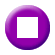 «Οι στρατιώτες του Αλλάχ» (Soldiers of Allah)Ωριαίο ντοκιμαντέρ, παραγωγής Γαλλίας 2016.Οι τρομοκρατικές επιθέσεις στο Παρίσι και στο Βέλγιο δείχνουν και μία άλλη πλευρά: την τρομοκρατία που παίρνει σάρκα και οστά στην πατρίδα. Τι μπορεί να κάνει αυτούς τους Ευρωπαίους να ονειρεύονται τζιχάντ και σφαγές και μέσα στις ίδιες τις πατρίδες τους;Δημοσιογράφοι, που για λόγους ασφαλείας παραμένουν ανώνυμοι, κατάφεραν να διεισδύσουν σε γαλλικό τρομοκρατικό πυρήνα και να γυρίσουν αυτό το μοναδικό ντοκιμαντέρ.Το ντοκιμαντέρ παρουσιάζει πώς οι μαθητευόμενοι τζιχαντιστές με την πλύση εγκεφάλου πείθονται ότι πρέπει να σκοτώσουν όσο το δυνατόν περισσότερους άπιστους, πώς επικοινωνούν με μέλη που βρίσκονται μέσα στη φυλακή αλλά και στη Ράκα της Συρίας, καθώς και πώς σχεδιάζουν να βρουν όπλα για το επόμενο χτύπημα.ΝΥΧΤΕΡΙΝΕΣ ΕΠΑΝΑΛΗΨΕΙΣ:01.35 ΞΕΝΗ ΣΕΙΡΑ «ΟΙ ΕΞΙ ΑΔΕΡΦΕΣ» (E) ημέρας GR03.20 ΕΛΛΗΝΙΚΗ ΣΕΙΡΑ «ΛΟΥΦΑ ΚΑΙ ΠΑΡΑΛΛΑΓΗ» (Ε) ημέρας   W04.10 ΕΛΛΗΝΙΚΗ ΣΕΙΡΑ «ΣΤΑ ΦΤΕΡΑ ΤΟΥ ΕΡΩΤΑ» (Ε) ημέρας   W05.45 ΣΑΝ ΣΗΜΕΡΑ ΤΟΝ 20ό ΑΙΩΝΑ  (Ε) ημέρας  WΠΑΡΑΣΚΕΥΗ,  23/3/2018 05:55   «ΠΡΩΤΗ ΕΙΔΗΣΗ»  W   	Ενημερωτική εκπομπή με τον Νίκο Παναγιωτόπουλο και την Μαίρη ΠολλάληΣΗΜΕΙΩΣΗ: Στις 07:00, 08:00, 09:00, 10:00 θα μεταδίδεται 2λεπτο ΔΕΛΤΙΟ ΕΙΔΗΣΕΩΝ10:00	«ΑΠΕΥΘΕΙΑΣ»   W      Ενημερωτική εκπομπή με τη Μάριον Μιχελιδάκη, τον Νίκο Μερτζάνη και τον Κώστα Λασκαράτο12:00  ΕΡΤ ΕΙΔΗΣΕΙΣ – ΕΡΤ ΑΘΛΗΤΙΚΑ – ΕΡΤ ΚΑΙΡΟΣ  W13:00	ΣΑΝ ΣΗΜΕΡΑ ΤΟΝ 20ό ΑΙΩΝΑ (Ε) W    13:15	ΕΛΛΗΝΙΚΗ ΣΕΙΡΑ (E)   W	«ΣΤΑ ΦΤΕΡΑ ΤΟΥ ΕΡΩΤΑ»  Γ΄ ΚΥΚΛΟΣΚοινωνική-δραματική σειρά, παραγωγής 1999-2000.Επεισόδια 16ο, 17ο, 18ο & 19ο  15:00	ΕΡΤ ΕΙΔΗΣΕΙΣ με τη Σταυρούλα Χριστοφιλέα   WΕΡΤ  ΑΘΛΗΤΙΚΑ/ ΕΡΤ ΚΑΙΡΟΣ16:00   ΔΕΥΤΕΡΗ ΜΑΤΙΑ  W	Ενημερωτική εκπομπή με την Κατερίνα Ακριβοπούλου και την Έλλη Τριανταφύλλου.Μαζί τους στο στούντιο σχολιάζουν την τρέχουσα επικαιρότητα ο Σωτήρης Καψώχας και η Φώφη Γιωτάκη.    18:00	ΕΡΤ ΕΙΔΗΣΕΙΣ  WΕΡΤ  ΑΘΛΗΤΙΚΑ/ ΕΡΤ ΚΑΙΡΟΣ/ΔΕΛΤΙΟ ΓΙΑ ΠΡΟΣΦΥΓΕΣ /Δελτίο στη Νοηματική 18:30 	ΞΕΝΗ ΣΕΙΡΑ    GR   A΄ ΤΗΛΕΟΠΤΙΚΗ ΜΕΤΑΔΟΣΗ«ΟΙ ΕΞΙ ΑΔΕΛΦΕΣ»  (SEIS HERMANAS – SIX SISTERS)    Ζ΄ ΚΥΚΛΟΣ Δραματική σειρά εποχής, παραγωγής Ισπανίας (RTVE) 2015.Επεισόδιο 67ο. Επιστρέφει η Φραντζέσκα, που είναι πια ντίβα της όπερας. Συναντά την Μερσεντίτας, η οποία της μιλά για  τα προβλήματά της με τον Ραϊμούνδο αλλά και τον Λουίς, ο οποίος ξεχνά τα εκδικητικά του σχέδια όταν την βλέπει και την παρακαλεί να γυρίσει κοντά του. Ο γάμος του Ροδόλφο και της Αμάλια κάνουν την Μπιάνκα να αμφιβάλλει για το αν ο Τριστάν είναι ο κατάλληλος άντρας για εκείνη. Από την άλλη πλευρά, η Μαρίνα εκμεταλλεύεται την ανασφάλεια της Κάτα και την κάνει να πιστέψει ότι ποτέ δεν θα φτάσει την Αουρόρα.ΠΑΡΑΣΚΕΥΗ,  23/3/2018 Επεισόδιο 68ο. Ο Σίρο ενημερώνεται ότι δεν γίνεται δεκτή η αίτησή τους για υιοθεσία και φοβάται ότι πίσω από όλα κρύβεται η Ελίσα. Ο Μπενίτο συνέρχεται και ο Βελάσκο ελπίζει ότι θα μπορέσει να του δώσει στοιχεία για τον δράστη, η τύχη του Σαλβαδόρ εξαρτάται από αυτή την κατάθεση. Η Σίλια και ο Βελάσκο βρίσκουν την Μαρίνα αναίσθητη και σε κακή κατάσταση, αλλά κανένα ίχνος του Λουίς ή της Κάτα. Η Μπιάνκα ομολογεί στην Ντιάνα ότι δεν είναι ερωτευμένη με τον Τριστάν, αλλά φοβάται ότι είναι αργά για να υποχωρήσει. Η Ντιάνα τη συμβουλεύει να ακολουθήσει την καρδιά της. Η Ελίσα ανακοινώνει στις αδελφές της ότι ο δον Ρικάρντο θέλει να τις συναντήσει για να συμφιλιωθεί μαζί τους και εκείνες πρέπει να αποφασίσουν αν θα του δώσουν την ευκαιρία.20:40   THE MITSI SHOW   W    Σατιρική εκπομπή με τον Γιώργο Μητσικώστα20:55	ΚΕΝΤΡΙΚΟ ΔΕΛΤΙΟ ΕΙΔΗΣΕΩΝ με  την  Δώρα Αναγνωστοπούλου  WΑΘΛΗΤΙΚΑ + ΚΑΙΡΟΣ22:00 	ΕΛΛΗΝΙΚΗ ΣΕΙΡΑ (Ε)     W«Λούφα και Παραλλαγή»  Β΄ ΚΥΚΛΟΣΕπεισόδιο 4ο.Το δημοψήφισμα βρίσκει τους φαντάρους να επιστρατεύονται για τις εκλογές. Ετοιμάζονται για το δημοψήφισμα, ενώ ο Ανακριτής Τσουχτερός επιστρατεύει τις δυνάμεις του για να παρακολουθούν τους φαντάρους της ΤΕΔ.. Την ίδια ώρα ο Σαββίδης αντιμετωπίζει μεγάλο πρόβλημα με τις απαιτήσεις της Σίντι, η οποία θέλει να διευρύνουν τους ερωτικούς τους ορίζοντες...Ο ανταγωνισμός της Εμμανουέλας με την Καλλιόπη κορυφώνεται κι η ελληνοποίηση του Βραζιλιάνου ποδοσφαιριστή Αρακέν- με την μεσολάβηση του Λάμπρου- ανατρέπει τις ισορροπίες τόσο εντός όσο κι εκτός στρατοπέδου.23:00     ΞΕΝΗ ΣΕΙΡΑ   GR    Α΄ ΤΗΛΕΟΠΤΙΚΗ ΜΕΤΑΔΟΣΗ «THE AFFAIR»   Γ΄ ΚΥΚΛΟΣΕρωτική σειρά μυστηρίου, παραγωγής ΗΠΑ 2014 – 2016.Δημιουργοί της σειράς είναι η Χαγκάι Λέβι (In Treatment, In Therapy, The Accused) και η  Σάρα Τριμ. Πρωταγωνιστές: Ντόμινικ Γουέστ (The Wire, 300, The Hour, Chicago),  Ρουθ Ουίλσον (Luther, Locke, The Lone Ranger), Μάουρα Τίρνεϊ (ER, The Good Wife, Ruth & Erica), Τζόσουα Τζάκσον (Fringe, Dawson’s Creek, The Skulls), Τζούλια Γκολντάνι Τέλες (Slender Man, Bunheads). Στην πολυβραβευμένη σειρά θα δούμε το συναισθηματικό αντίκτυπο μιας εξωσυζυγικής σχέσης ανάμεσα σε έναν καθηγητή, παντρεμένο με τέσσερα παιδιά και μία σερβιτόρα που παλεύει να σταθεί στο γάμο και στη ζωή της μετά τον ξαφνικό θάνατο του παιδιού της. Πώς βιώνουν τη σχέση τους οι δύο ήρωες και πώς  ερμηνεύουν ο καθένας τους με την δική του ματιά τα πράγματα. Στην πορεία η πλοκή στρέφεται και στους συζύγους τους, στον τρόπο που ζουν και αυτοί από την πλευρά τους την απιστία των συντρόφων τους, ενώ ο θάνατος του αδελφού του ήρωα και η αστυνομική έρευνα για αυτόν περιπλέκει ακόμα περισσότερο τα πράγματα. Η σειρά έχει μεταδοθεί από πολλά τηλεοπτικά δίκτυα σε όλο τον κόσμο σημειώνοντας υψηλά ποσοστά τηλεθέασης και έχει αποσπάσει πληθώρα βραβείων και διακρίσεων, μεταξύ αυτών:ΠΑΡΑΣΚΕΥΗ,  23/3/2018 Βραβεία:Χρυσή Σφαίρα Καλύτερης δραματικής σειράς 2015.Χρυσή Σφαίρα Καλύτερου Α' γυναικείου ρόλου σε δραματική σειρά 2015 (Ρουθ Γουίλσον).Χρυσή Σφαίρα Καλύτερου Β' γυναικείου ρόλου σε σειρά, μίνι σειρά ή τηλεταινία 2016 (Μάουρα Τίρνεϊ).Βραβείο Satellite Καλύτερου Α' ανδρικού ρόλου σε δραματική σειρά, 2015-2016 (Ντόμινικ Γουέστ).Υποψηφιότητα για: Χρυσή Σφαίρα Α΄ανδρικού ρόλου σε δραματική σειρα, 2015 (Ντόμινικ Γουέστ).Βραβείο Έμμυ Ζώνης Υψηλής Τηλεθέασης Καλύτερου Β' γυναικείου ρόλου σε δραματική σειρά, 2016 (Μάουρα Τίρνεϊ).Βραβείο Satellite Καλύτερης δραματικής σειράς, 2015-2016.Βραβείο Satellite Καλύτερου Α' γυναικείου ρόλου σε δραματική σειρά, 2015- 2016 (Ρουθ Γουίλσον).Βραβείο Satellite Καλύτερου Β' γυναικείου ρόλου σε σειρά, μίνι σειρά ή τηλεταινία 2016, (Μάουρα Τίρνεϊ).Επεισόδιο 9ο. Η Έλεν δραπετεύει στο Μοντόκ αλλά αυτή η φυγή το μόνο που κάνει είναι να την πνίξει στην ενοχή και να επισπεύσει την κρίση ταυτότητας. Στο μεταξύ ο κόσμος του Νόα καταρρέει και μένει να επεξεργαστεί κάτι φρικτό. 24:00	ΣΤΗΝ ΥΓΕΙΑ ΜΑΣ (Ε)  W              Με τον Σπύρο Παπαδόπουλο«Αφιέρωμα στο δημοτικό τραγούδι» 	Mαθήματα  πατριδογνωσίας θα έχουν την ευκαιρία να απολαύσουν οι τηλεθεατές σε ένα αφιέρωμα για το δημοτικό μας τραγούδι.Δημοτικά και πάσης Ελλάδος λοιπόν με πολυαγαπημένα ακούσματα της πατρίδας μας- συνοδεία της ορχήστρας παραδοσιακής μουσικής ΘΡΙΑ, που αποτελείται από  κορυφαίους σολίστες - τα οποία ερμηνεύουν οι: Σοφία Κολλητήρη,  Σάββας Σιάτρας, Παναγιώτης Λάλεζας,  Χρυσόστομος Μητροπάνος, Αρετή Κετιμέ, Καίτη Κουλιά, Bαγγέλης Δημούδης, Δημήτρης Καρασαβίδης και Μιχάλης Αλεφαντινός .Μαζί τους εκλεκτοί καλεσμένοι από τον καλλιτεχνικό και δημοσιογραφικό χώρο απολαμβάνουν  μελωδίες από κάθε γωνιά της χώρας και τιμούν την παράδοσή μας παρουσία χορευτικών συγκροτημάτων με εντυπωσιακές φορεσιές.Executive producer: Βίκυ ΛάσκαρηΑρχισυνταξία: Νίκος Τσαΐκος Διεύθυνση ορχήστρας: Φαίδωνας ΛιονουδάκηςΝΥΧΤΕΡΙΝΕΣ ΕΠΑΝΑΛΗΨΕΙΣ:03.00 ΞΕΝΗ ΣΕΙΡΑ: «THE AFFAIR» (Ε) ημέρας GR04.05 ΕΛΛΗΝΙΚΗ ΣΕΙΡΑ «ΛΟΥΦΑ ΚΑΙ ΠΑΡΑΛΛΑΓΗ» (Ε) ημέρας W 05.00 ΕΛΛΗΝΙΚΗ ΣΕΙΡΑ «ΣΤΑ ΦΤΕΡΑ ΤΟΥ ΕΡΩΤΑ» (Ε) ημέρας W 06.40 ΣΑΝ ΣΗΜΕΡΑ ΤΟΝ 20ό ΑΙΩΝΑ (Ε)  W